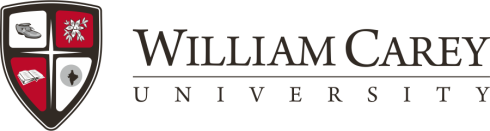 Name: ___________________________Student Id #: ____________________Current Address:___________________________Catalog Date: __________________  GENERAL CORE 57 HoursOTHER REQUIRMENTS APPLICATION FOR DEGREE       BACHELOR OF ARTS                   MUSIC      MUSIC CORE 41 Hours                 Today’s Date: __________                 Campus: Hattiesburg                 Race: _________________                 Gender: _______________                 Expects to Graduate:_____                  Teacher’s Certificate: NOB.A. MAJOR 22 HourOld TestamentREL 1013New TestamentREL 1023CompositionENG 1013ResearchENG 1023LITENG3Phil/Lit 3HIS/PHI/ENG (UL)3Foreign Language1011022012023333CommunicationsCOM 101or 2303HistoryHIS  1013HIS 1023Psych/Soc/Eco3Lab Science4ART or THE App3MathematicsMAT 1313Dance or MPE362 PED 11Dance or MPE362 PED 11Writing IntensiveMUT 355/Free Electives9 UL HoursFree Electives9 UL HoursFree Electives9 UL HoursFree Electives9 UL HoursPiano Proficiency ExamMUP 0000Secondary Proficiency Exam0Upper LevelMU 0010Recital or ProjectMU 0030Recital ClassMUR 0010Theory IMUT 1613SS/ET IMUT 1641Theory IIMUT 1623SS/ET IIMUT 1651Theory IIIMUT 1633SS/ET IIIMUT 1671Theory IVMUT 2613Theory VMUT 2623Form/AnalysisMUT 3553Music History IMHL 3133Music History IIMHL 3143Basic ConductingMCC 3402Ensemble-1 per trimester required(at least 6 UL)MPE_1Ensemble-1 per trimester required(at least 6 UL)MPE_1Ensemble-1 per trimester required(at least 6 UL)MPE_1Ensemble-1 per trimester required(at least 6 UL)MPE_1Ensemble-1 per trimester required(at least 6 UL)MPE_1Ensemble-1 per trimester required(at least 6 UL)MPE_1Ensemble-1 per trimester required(at least 6 UL)MPE_1Ensemble-1 per trimester required(at least 6 UL)MPE_1Ensemble-1 per trimester required(at least 6 UL)MPE_1Ensemble-1 per trimester required(at least 6 UL)MPE_1Ensemble-1 per trimester required(at least 6 UL)MPE_1Ensemble-1 per trimester required(at least 6 UL)MPE_1Applied ConcentrationMU_ 1301Applied ConcentrationMU_ 1301Applied ConcentrationMU_ 1301Applied ConcentrationMU_ 2301Applied ConcentrationMU_ 2301Applied ConcentrationMU_ 2301Applied ConcentrationMU_ 3301Applied ConcentrationMU_ 3301Applied ConcentrationMU_ 3301MU_4401MU_4401MU_4401Applied Secondary (4 hours required)MU_ 1211Applied Secondary (4 hours required)MU_ 1211Applied Secondary (4 hours required)MU_ 1211Applied Secondary (4 hours required)MU_ 2211Tech ElectiveMTT _(UL)2Orchestration MUT 3592Music History ElectiveMHL_(UL)2